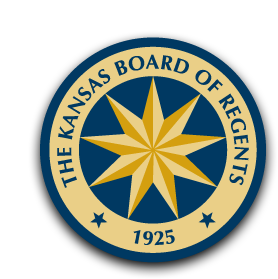 2023 – 2024 Kansas Adult Education CalendarJuly 4, 2023KBOR closedJuly 5, 2023June Corrections GED® Completers list to KBOR, if applicableJuly 10, 2023 (approximate)Official FY2024 Grant Award Notifications (GANs) sent to institutionsJuly 14, 2023FY2023 KBOR Satisfaction Survey closesJuly 17, 2023Funding drawdownJuly 18, 20239am, AESIS/Data Webinar (Topic: Rollovers in AESIS)July 20, 20238:30am or 3:30pm, Policy Manual Review Open Sessions (optional)July 21, 2023Updated FY2024 Budget due only if GAN changed from estimated awardJuly 27, 2023 (approximate)Individual performance negotiations meetings with KBORJuly 27 – 28, 2023STAR Kickoff Virtual MeetingJuly 31, 2023June Monthly Time and Effort DUESemiannual (January – June 2023) Time and Effort DUEFY2023 Final Statement of Expenditures (SoE) DUEFY2023 Special Funding Statement of Expenditures, if applicable DUEFY2023 Final Data Validation Check (DVC) DUEFY2023 Final Budget DUE FY2023 Professional Development Report DUEFY2023 IELCE Summary Report DUEFY2023 Quarter 4 Follow-Up Collection LOCKEDFY2023 Quality Measures 4, 5, 6, 7, and 8 reports DUEUnexpended and unencumbered FY2023 funds returnedAugust 1, 2023July Corrections GED® Completers list to KBOR, if applicableCurrent One-Stop MOUs DUE, if applicableAugust 1, 2023 (approximate)Performance negotiations letter sent to institutionsAugust 3 – 4, 2023Program Leaders Meeting, HutchinsonAugust 15, 2023 (approximate)Performance negotiations signatures and responses DUEAugust 15, 2023July Monthly Time and Effort DUEFunding drawdownAugust 25, 202311am, New Directors’ Virtual Meeting, if neededSTAR Virtual MeetingAugust 28, 20232pm, AO-K Webinar (Funding Data Points)3pm, Kansas Adult Education Virtual MeetingAugust 30, 2023End of AO-K pathway application periodAugust 31, 2023AESIS locked for FY2023September 1, 2023August Corrections GED® Completers list to KBOR, if applicableSeptember 4, 2023KBOR closedSeptember 14, 202310am & 6:30pm, HSE Manual Review WebinarSeptember 15, 2023August Monthly Time and Effort DUEFunding drawdownSeptember 18, 20232pm, AO-K Webinar (AO-K Eligibility)September 18 – 22, 2023National Adult Education and Family Literacy WeekSeptember 22, 20231pm, IELCE Virtual MeetingSeptember 26, 20239am, AESIS/Data Webinar (Topic: New AESIS Users) September 29, 2023 (tentative)11am, New Directors’ Virtual Meeting, if neededSeptember 30, 2023Program Directors must have completed FY2024 Policy Manual ReviewOctober 2, 2023September Corrections GED® Completers list to KBOR, if applicableOctober 2 – 3, 2023Adult Education Pre-Conference Program Leaders MeetingWorkforce Innovation Conference, ManhattanOctober 12, 20232pm & 6:30pm, GED Manager Overview WebinarOctober 16, 2023September Monthly Time and Effort DUEQuarter 1 Statement of Expenditures (SoE) DUEQuarter 1 Follow-Up Collection LOCKEDFunding drawdownOctober 19, 2023 (approximate)Quarter 1 Data Snapshots sent to programsOctober 23, 20232pm, AO-K Webinar (New Fee Scholarship)October 31, 2023 (approximate)FY2023 Program Portraits updatedFY2023 Federal Tables sent to programsNovember 1, 2023October Corrections GED® Completers list to KBOR, if applicableNovember 6, 20233pm, Kansas Adult Education Virtual MeetingNovember 9, 202310am & 6:30pm, Pearson Testing WebinarNovember 10, 2023KBOR closedNovember 13, 20232pm, AO-K Webinar (Best Practices – AO-K Pathway Checklist)November 15, 2023October Monthly Time and Effort DUEFunding drawdownNovember 17, 2023 (tentative)11am, New Directors’ Virtual Meeting, if neededNovember 23 – 24, 2023KBOR closedNovember 28, 20239am, AESIS/Data Webinar (Tentative Topic: MSG 3, 4, and 5) December 1, 2023November Corrections GED® Completers list to KBOR, if applicableDecember 1 – 31, 2023AO-K pathway applications acceptedDecember 4, 20233pm, Kansas Adult Education Virtual MeetingDecember 11, 20232pm, AO-K Webinar (Best Practices – Student Interest Form)December 15, 20231pm, IELCE Virtual MeetingNovember Monthly Time and Effort DUEFunding drawdownDecember 25, 2023KBOR closedJanuary 1, 2024KBOR closedJanuary 8, 2024December Corrections GED® Completers list to KBOR, if applicableJanuary 15, 2024KBOR closedJanuary 16, 2024Funding drawdownJanuary 19, 2024STAR Virtual MeetingDecember Monthly Time and Effort DUESemiannual (July – December 2023) Time and Effort DUEQuarter 2 Statement of Expenditures (SoE) DUEQuarter 2 Data Validation Check (DVC) DUEQuarter 2 Follow-Up Collection LOCKEDJanuary 22, 20242pm, AO-K Webinar (Integrating Academics Application)January 24, 20243pm, Pearson Mobile Testing WebinarJanuary 24, 2024 (approximate)Quarter 2 Data Snapshots sent to programsJanuary 26, 2024 (tentative)11am, New Directors’ Virtual Meeting, if neededFebruary 2024Career and Technical Education (CTE) MonthFebruary 1, 2024January Corrections GED® Completers list to KBOR, if applicableFebruary 5, 20243pm, Kansas Adult Education Virtual MeetingFebruary 13, 20249am, AESIS/Data Webinar (Tentative Topic: Data Accuracy)2pm, GED Accommodations WebinarFebruary 15, 20242pm & 6:30pm, Accommodations and the GED WebinarJanuary Monthly Time and Effort DUEFunding drawdownFebruary 26, 2024KAEA Conference Program Leaders Meeting, IELCE MeetingContinuation Funding Application availableFebruary 27 – 28, 2024KAEA Conference, Topeka, KSMarch 1, 2024February Corrections GED® Completers list to KBOR, if applicableMarch 15, 2024Applications due for Integrating Academics grantsFebruary Monthly Time and Effort DUEFunding drawdownMarch 17 – 20, 2024COABE Conference, Nashville, TNMarch 22, 20249am, CFA Virtual Help Session (optional)March 26, 20243:30pm, CFA Virtual Help Session (optional)April 1, 2024March Corrections GED® Completers list to KBOR, if applicableApril 8, 20243pm, Kansas Adult Education Virtual MeetingApril 15, 2024March Monthly Time and Effort DUEQuarter 3 Statement of Expenditures (SoE) DUEQuarter 3 Follow-Up Collection LOCKEDFunding drawdownApril 15 – 19, 2024 (tentative)Corrections Education SummitApril 18, 2024 (approximate)Quarter 3 Data Snapshots sent to programsApril 22, 20242pm, AO-K Webinar (AO-K Marketing and Recruiting)Continuation Funding Application DUEApril 26, 2024 (tentative)11am, New Directors’ Virtual Meeting, if neededApril 30, 2024 (approximate)Estimated FY2025 award letters sent to institutionsApril 30, 202410am & 6:30pm, Parchment WebinarMay 1, 2024April Corrections GED® Completers list to KBOR, if applicableMay 10, 2024 (approximate)Individual CFA review meetings with KBOR, if applicableMay 13, 20243pm, Kansas Adult Education Virtual MeetingMay 15, 2024April Monthly Time and Effort DUEFunding drawdownMay 24, 2024Last day to submit FY2024 budget modificationsMay 27, 2024KBOR closedMay 31, 2024FY2025 Calendars DUEJune 3, 2024May Corrections GED® Completers list to KBOR, if applicableJune 14, 20241pm, IELCE Virtual MeetingJune 17 – 18, 2024Summer Program Leaders Meeting (PLM), Wichita, KSJune 19, 2024KBOR closedJune 20, 2024FINAL funding drawdown for FY2024May Monthly Time and Effort DUEJune 21, 2024 (tentative)11am, New Directors’ Virtual Meeting, if neededJune 24, 2024FY2025 Initial Budget DUEJune 25, 2024 (tentative)9am, AESIS/Data Webinar, if needed (end-of-year or new year updates)July 1, 2024June Corrections GED® Completers list to KBOR, if applicableAESIS opens for FY2025July 4, 2024KBOR closedJuly 10, 2024 (approximate)Official FY2025 Grant Award Notifications (GANs) sent to institutionsJuly 12, 2024FY2024 KBOR Satisfaction Survey closesJuly 24, 2024Official FY2025 Budget due, only if GAN changed from estimated awardJuly 31, 2024June Monthly Time and Effort DUESemiannual (January – June 2024) Time and Effort DUEFY2024 Final Statement of Expenditures (SoE) DUEFY2024 Special Funding Statement of Expenditures, if applicable DUEFY2024 Final Data Validation Check (DVC) DUEFY2024 Final Budget DUE FY2024 Professional Development Report DUEFY2024 IELCE Summary Report DUEFY2024 Quarter 4 Follow-Up Collection LOCKEDFY2024 Quality Measures 4, 5, 6, 7, and 8 reports DUEUnexpended and unencumbered FY2024 funds returnedAugust 30, 2024AESIS locked for FY2024